Publicado en Madrid el 22/02/2024 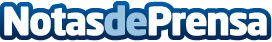 La Copa del Mundo 10m celebrada en Granada termina con grandes éxitos para el deporte españolLas instalaciones del CEAR Juan Carlos I lo más halagado por la élite internacional. El equipo junior español logró meterse en el medallero de la competición con una medalla de bronceDatos de contacto:Fátima Vela Real Federación Española de Tiro Olímpico 913 02 28 60Nota de prensa publicada en: https://www.notasdeprensa.es/la-copa-del-mundo-10m-celebrada-en-granada Categorias: Nacional Madrid Andalucia Eventos Otros deportes http://www.notasdeprensa.es